СОРЕВНОВАНИЯ « А ,НУ-КА, ХЛОПЦЫ!» приуроченные Дню защитника Отечества, в рамках месячника патриотической работыДата проведения: 20.02.2019годаУчастники: обучающиеся 3 «А» класса казачьей                       направленности Жюри: Володин Иван Митрофанович, участник              боевых действий, ветеран МВД,             казак ХКО  «   Красносельский»,               Кривошеев С. В., папа Кривошеева              Максима, ученика 3 «А» классаУчитель  физической культуры :Тенькина И.Д.Классный руководитель Бражникова Л.А.РазминкаЭстафета « Три танкиста»Эстафета « Болото»Переноска снарядов по болотуЭстафета « Пластуны»\Эстафета « Огневой рубеж»Лучшие снайперы 3 «А» классаСостязания  « Снайперы»  На огневом рубеже семья Кривошеевых ( папа и сын )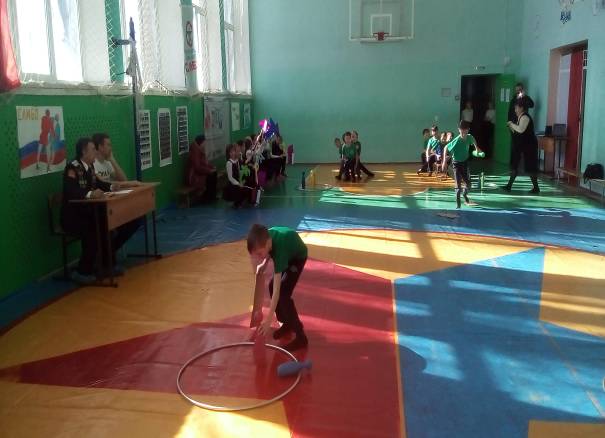 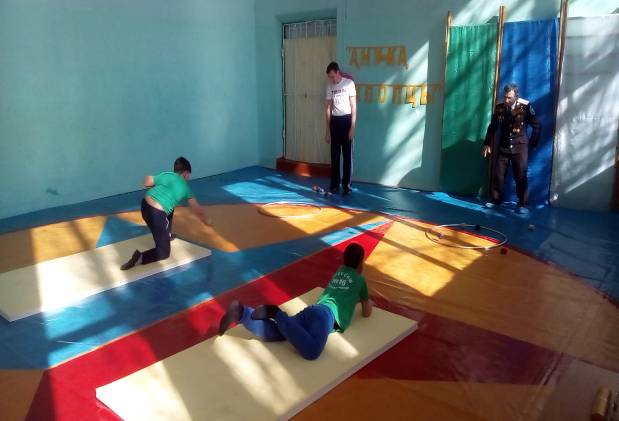 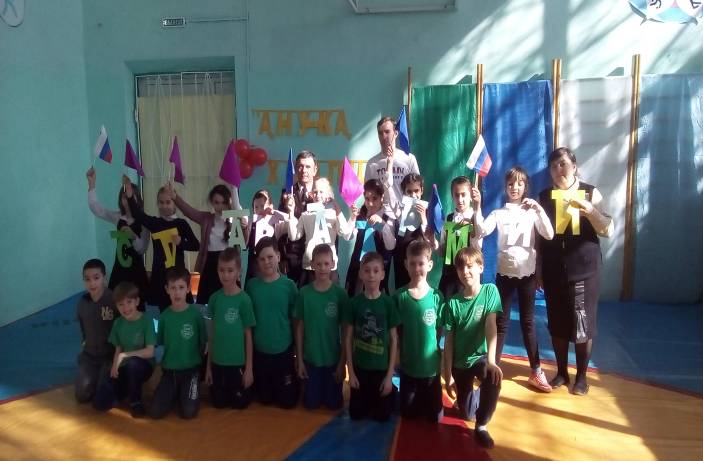 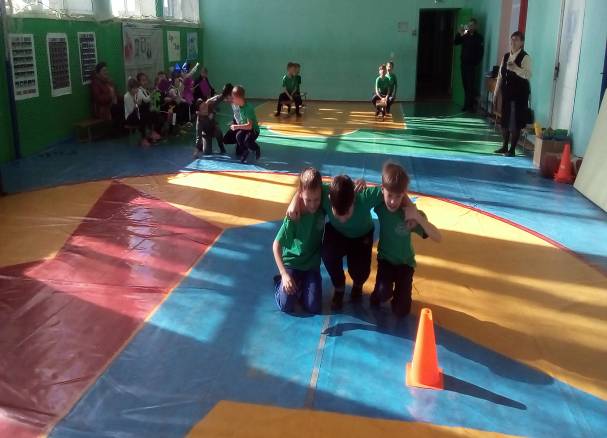 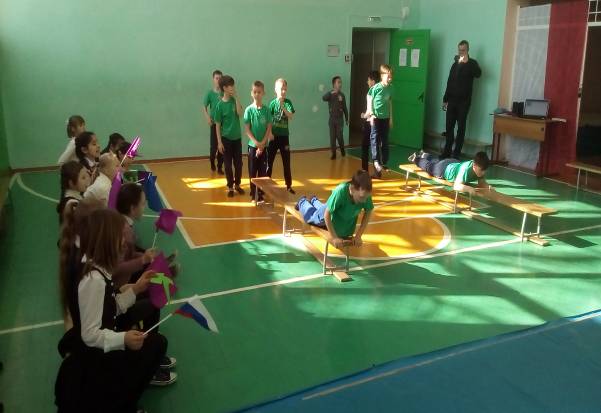 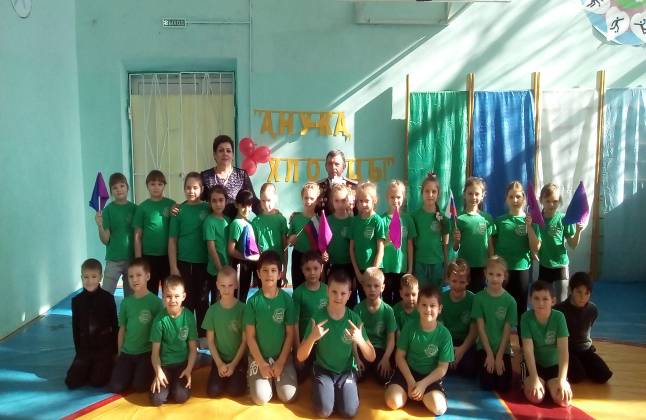 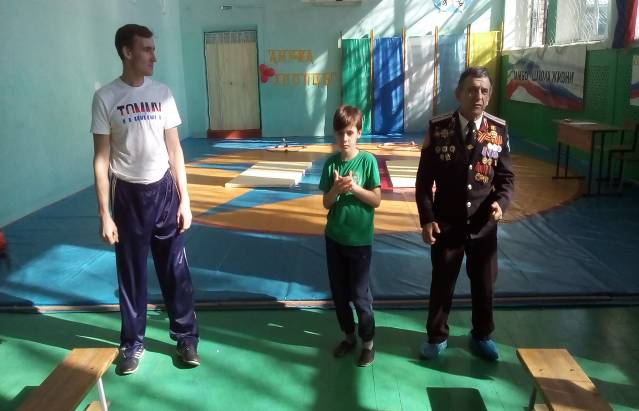 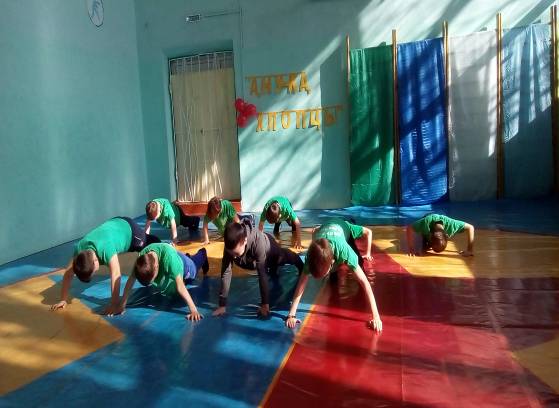 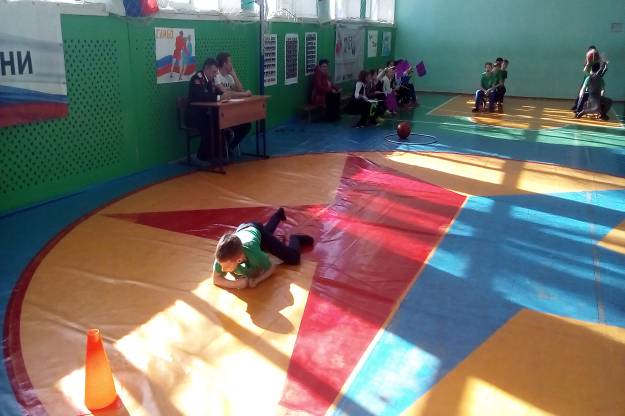 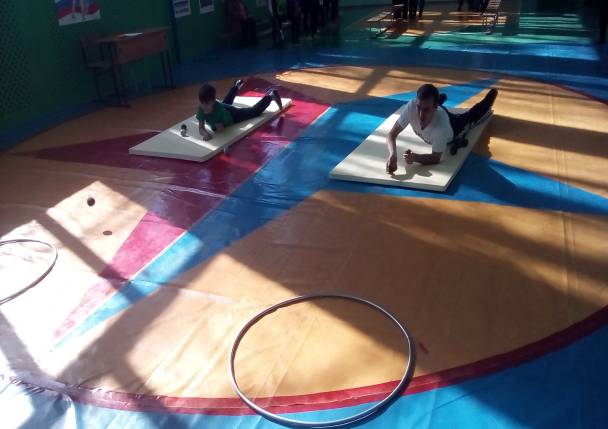 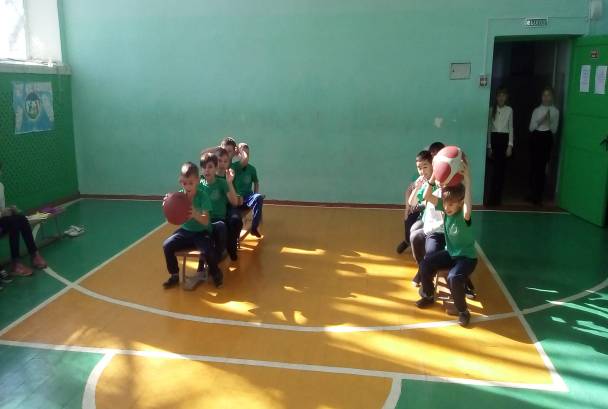 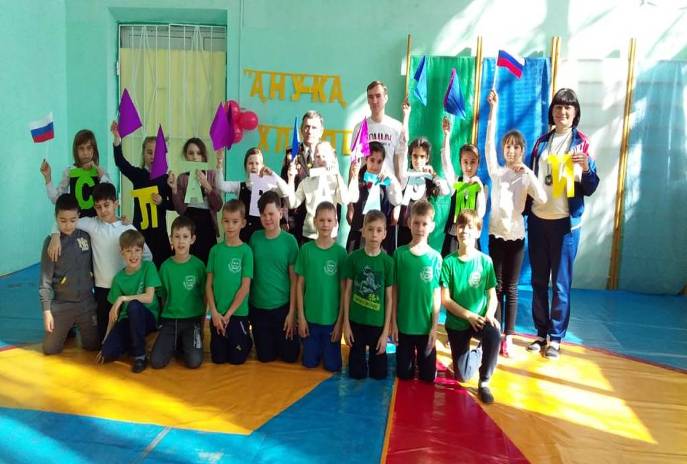 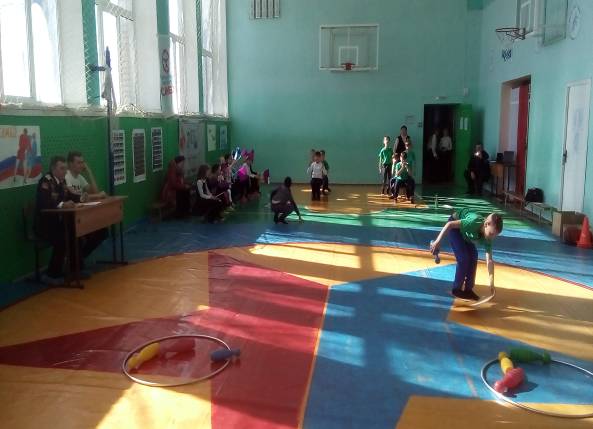 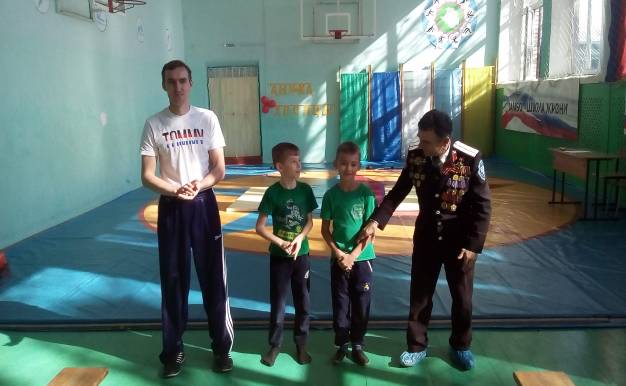 